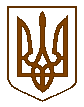 УКРАЇНАБілокриницька   сільська   радаРівненського   району    Рівненської    областіВ И К О Н А В Ч И Й       К О М І Т Е ТПРОЕКТ  РІШЕННЯвід  02  липня  2019  року                                                                           №                                                      Про присвоєння поштової адреси  на  квартиру	Розглянувши  заяву гр. Слєсарєвої Людмили Миколаївни про присвоєння поштової адреси на квартиру в с. Біла Криниця Рівненського району Рівненської області, взявши до уваги подані ним документи, керуючись п.п. 10 п.б ст. 30 Закону України «Про місцеве самоврядування в Україні», виконавчий комітет Білокриницької сільської радиВ И Р І Ш И В :Гр. Маломуж Л.В. присвоїти поштову адресу на квартиру : с. Біла Криниця,  вул.  Садова, 1 кв. 1.Сільський голова                                                                                      Т. Гончарук